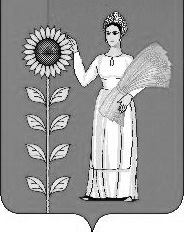 СОВЕТ ДЕПУТАТОВСЕЛЬСКОГО ПОСЕЛЕНИЯ ВЕРХНЕМАТРЕНСКИЙ СЕЛЬСОВЕТДобринского муниципального района Липецкой областиРоссийской Федерации18-я сессия VI-го созываРЕШЕНИЕ28.12.2021            с. Верхняя Матренка                № 71-рс       Об утверждении рекомендаций публичных слушаний по проекту бюджета сельского поселения Верхнематренский сельсовет Добринского муниципального района Липецкой области Российской Федерации на 2022 год и плановый период 2023 и 2024 годов  В соответствии со ст.28 Федерального закона от 06.10.2003г. 131-ФЗ «Об общих принципах организации местного самоуправления в Российской Федерации», руководствуясь положением «О порядке организации и проведения публичных слушаний на территории сельского поселения Верхнематрёнского сельсовета», учитывая решение постоянной комиссии по правовым вопросам, местному самоуправлению, работе с депутатами и по делам семьи, детства, молодёжи Совет депутатовРЕШИЛ:1.Принять Рекомендации публичных слушаний по проекту бюджета  сельского поселения Верхнематренский сельсовет Добринского муниципального района Липецкой области Российской Федерации на 2022 год и плановый период 2023 и 2024 годов (прилагаются).2.Настоящее решение вступает в силу со дня его принятия.Председатель Совета депутатов сельского поселения Верхнематренский сельсовет                                               Л.И.Беляева                                                                Приняты:                                                                Советом депутатов сельского поселения                                                                Верхнематренский сельсовет                                                                28.12.2021 года № 71-рс                                            РЕКОМЕНДАЦИИпубличных слушаний по проекту  бюджета  сельского поселения Верхнематренский сельсовет Добринского муниципального района Липецкой области Российской Федерации на 2022 год  и на плановый период  2023-2024 годов        Заслушав  и обсудив доклад и  рассмотрев предложения по проекту бюджета  сельского поселения Верхнематренский сельсовет Добринского муниципального района Липецкой области Российской Федерации на 2022 год  и на плановый период  2023-2024 годов», участники публичных слушаний отмечают следующее:1.Утвердить основные характеристики бюджета сельского поселения на 2022 год:1)общий объем доходов бюджета сельского поселения в сумме 10 245 932,15  рублей;  2)общий объем расходов бюджета сельского поселения в сумме 10 245 932,15  рублей.2. Утвердить основные характеристики бюджета сельского поселения на плановый период 2023 год и  2024 годов:1) общий объем доходов бюджета сельского поселения на 2023 год в сумме 3 788 038,00 рублей и на 2024 год в сумме 2 083 638,49 рублей;  2) общий объем расходов бюджета сельского поселения на 2023 год в сумме 3 788 038,00 рублей, в том числе условно утвержденные расходы в сумме 94 701,00 рублей и на 2024 год в сумме 2 083 638,49 рублей, в том числе условно утвержденные расходы в сумме 104 200,00 рублей.3. Утвердить объем бюджетных ассигнований Дорожного фонда на 2022 год в сумме 826 905,00 рублей.4.Утвердить объем межбюджетных трансфертов, предусмотренных к получению из областного бюджета:1) на 2022 год  в сумме 7 509 527,15 рублей;2) на 2023 год в сумме 1 840 038,00 рублей и на 2024 год в сумме 107 638,49 рублей.5. Утвердить объем межбюджетных трансфертов, передаваемых бюджету муниципального района из бюджета сельского поселения на осуществление части полномочий по решению вопросов местного значения:1) на 2022 год  в сумме 1 727 790,00 рублей; 2) на 2023 год в сумме 1 341 470,00 рублей и на 2024 год в сумме 769 470,00рублей. 6.Утвердить объем межбюджетных трансфертов, предусмотренных к получению из районного бюджета: 1) на 2022 год  в сумме 826 905,00 рублей.	Обсудив доклад и выступления, участники публичных слушанийРЕКОМЕНДУЮТ:Совету депутатов сельского поселения Верхнематренский сельсовет:Принять бюджет  сельского поселения Верхнематренский сельсовет на 2022 год и на плановый период 2023 и 2024 годовПредседательствующий,Глава сельского поселенияВерхнематренский сельсовет                                         Н.В.ЖаворонковаПРОТОКОЛзаседания публичных слушанийадминистрации сельского поселения Верхнематренский сельсоветДобринского муниципального района Липецкой областиРоссийской Федерации20.12.2021 г.                                                                       с. Верхняя МатренкаПрисутствовало: 85 человекПредседатель собрания:Глава администрации сельского поселения Жаворонкова Наталия ВасильевнаСекретарь собрания:Депутат Совета депутатов Беляева Л.И.ПОВЕСТКА ДНЯ:Утверждение проекта бюджета сельского поселения Верхнематренский сельсовет Добринского муниципального района Липецкой области Российской Федерации на 2022 год и на плановый период 2023 и 2024 годовСЛУШАЛИ:Председателя собрания Жаворонкову Наталию Васильевну, которая внесла на рассмотрение проект  бюджета сельского поселения Верхнематренский сельсовет Добринского муниципального района Липецкой области Российской Федерации на 2022 год и на плановый период 2023 и 2024 годовВЫСТУПИЛИ:Старший специалист 1 разряда  Матушкина Елена Владимировна, специалист 1 разряда Кузнецова Лидия Андреевна, которые поддержали предложение председателя собрания Жаворонковой Наталии Васильевны утвердить проект бюджета сельского поселения Верхнематренский сельсовет Добринского муниципального района Липецкой области Российской Федерации на 2022 год и на плановый период 2023 и 2024 годовРЕШИЛИ:Утвердить проект  бюджета сельского поселения Верхнематренский сельсовет Добринского муниципального района Липецкой области Российской Федерации на 2022 год и на плановый период 2023 и 2024 годов   в целом.ПРОГОЛОСОВАЛИ: «За» единогласно;«Воздержались» нет (решение прилагается)Председатель собрания                                                            Н.В.ЖаворонковаСекретарь собрания                                                                    Л.И.Беляева